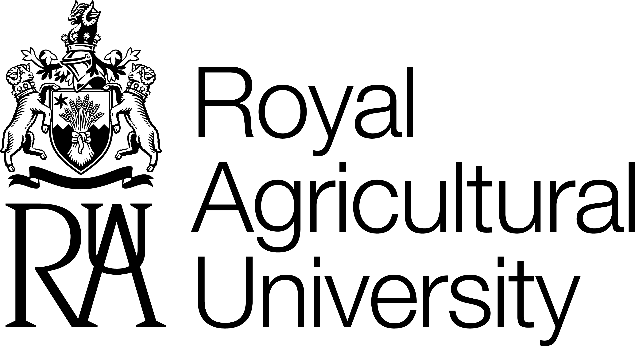 Module SpecificationModule approval/revalidation date:……………………………..Module approval/revalidation date:……………………………..Module approval/revalidation date:……………………………..Module approval/revalidation date:……………………………..Module approval/revalidation date:……………………………..Module approval/revalidation date:……………………………..Module approval/revalidation date:……………………………..Module approval/revalidation date:……………………………..Module title: Module title: Module code1: FHEQ Level:FHEQ Level:Credit rating Credit rating Module LeaderSchool Module used byList all programmes that use the module - Module owner 1st; add more lines if needed. Please give details below on a programme by programme basis Please give details below on a programme by programme basis Please give details below on a programme by programme basis Please give details below on a programme by programme basis Please give details below on a programme by programme basis Please give details below on a programme by programme basis Please give details below on a programme by programme basisModule used byList all programmes that use the module - Module owner 1st; add more lines if needed.Module Type Core / ElectivePre-requisite modulesPre-requisite modulesSite(s) of deliverySite(s) of deliveryRationale/Aim A paragraph highlighting the context of the module.Module Learning OutcomesMinimum of 3 and maximum of 5 Module Learning OutcomesOn successful completion of this module a student should be able to:On successful completion of this module a student should be able to:On successful completion of this module a student should be able to:On successful completion of this module a student should be able to:On successful completion of this module a student should be able to:On successful completion of this module a student should be able to:On successful completion of this module a student should be able to:Assessment detailsInclude brief details such as word count, length of exam, seen or unseen exam etc.Indicative content An overview of the generic content, skills covered in the module.Learning Method(s) and Delivery Mode(s)Student Workload (Hours) 1 credit equates to 10 learning hours; for a 15 credit module the total number of hours is 150Teaching Time Total =Of which Practical Work = (Lab/Field/Visits)Independent Learning Time Hours Hours Hours Hours Hours Hours Hours Hours Hours Hours Hours Hours Hours Hours HoursStudent Workload (Hours) 1 credit equates to 10 learning hours; for a 15 credit module the total number of hours is 150Total Notional Learning Hour Hours Hours Hours Hours HoursIndicative Learning ResourcesEssential resources:Additional resources:Essential resources:Additional resources:Essential resources:Additional resources:Essential resources:Additional resources:Essential resources:Additional resources:Essential resources:Additional resources:Essential resources:Additional resources: